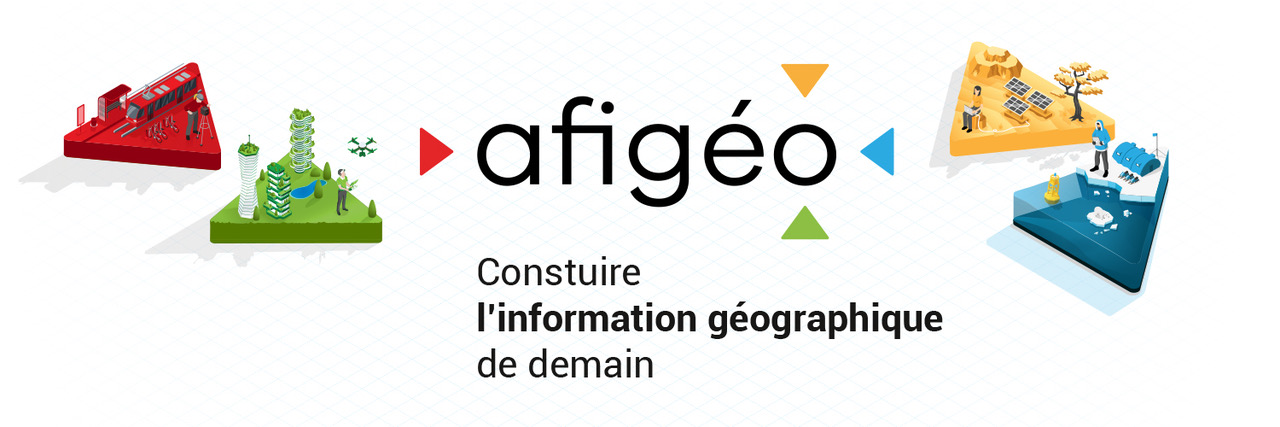 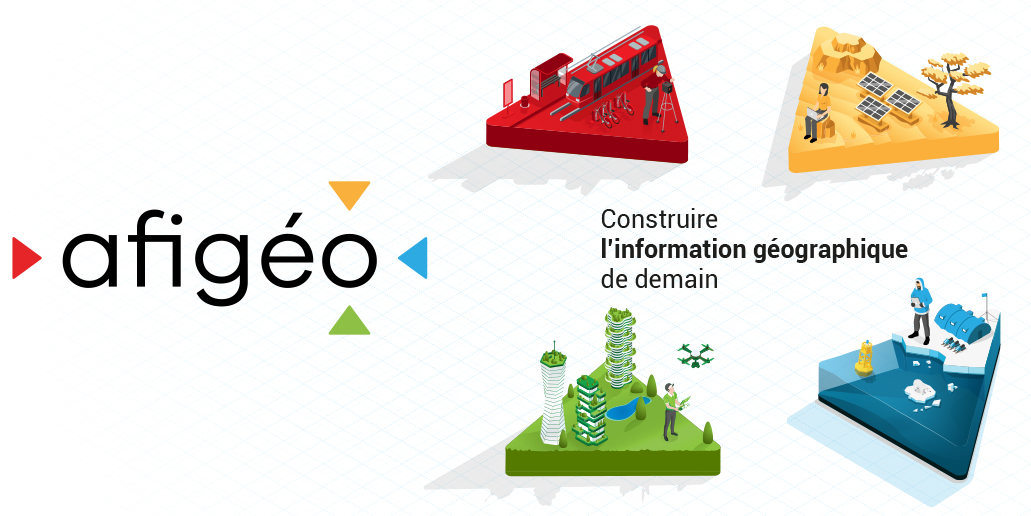 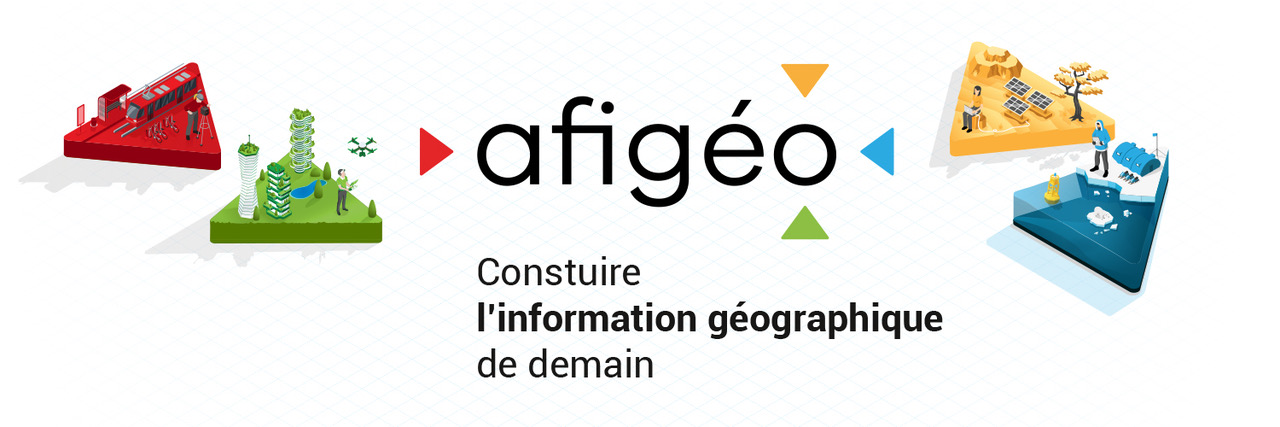 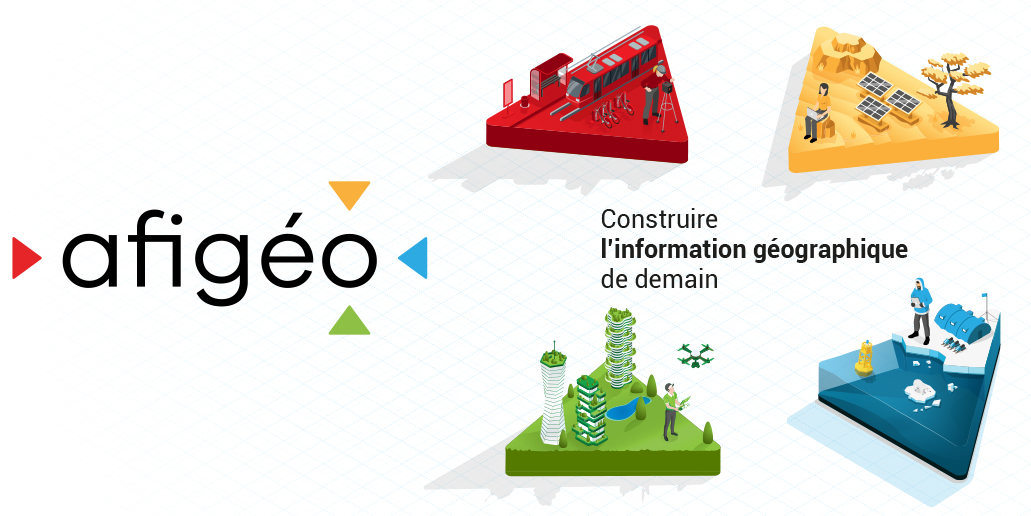 Assemblée générale annuelleVendredi 09 juin 2023 (09h30 – 12h30)Au siège de la Région Île-de-France (St-Ouen - 93) Convocation Cher(e)s adhérent(e)s, Nous avons le plaisir de vous inviter à participer à l’Assemblée générale annuelle et élective de l’Afigéo, le vendredi 09 juin, (09h30 – 12h30) puis déjeuner.
Programme : Lieu et accès 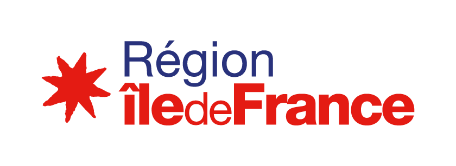 AG Afigéo, accueillie à l’Auditorium de la Région Île-de-France 5 rue Madame de Staël, 93400 Saint-Ouen-sur-SeineMétro : ligne 13 ou 14 : station Mairie de St Ouen Inscription Obligatoire avant le 5 juin Inscription avant le 05 juin 2023  via le formulaire d’inscription sous ce lien En cas d’absence, envoyer votre pouvoir de vote.POUVOIR DE VOTE Assemblée générale annuelle de l’Afigéo – 9 juin 2023Conformément au règlement intérieur, chaque adhèrent à jour de sa cotisation possède une voix. Ce pouvoir, rempli et signé, est à adresser avant le 7 juin 2023 au secrétariat général de l'Afigéo :> par courrier, à Afigéo (73, avenue de Paris - 94 165 Saint-Mandé Cedex)> ou par mail, à secretariat@afigeo.asso.frMme, M. ……………………………………………, représentant l’organisme ………………………………………………………, souhaite être représenté à l’Assemblée générale de l’Afigéo appelée à délibérer sur partie ou totalité de l’ordre du jour dont j’ai pris connaissance, par :  Mme, M. …………………………………………………, Le Secrétariat attribue ma procuration à un(e) représentant(e) du conseil d’administration présent. Fait à …………………………………………………… Le …………………………………………Signature : 09 h 30 – 10 h00 Accueil café - émargement10 h 00 – 10 h 15 Discours d’accueil :Jean-Marie SÉÏTÉ, Président de l’AfigéoBernard GIRY, Directeur général adjoint du pôle transformation numérique de la Région Ile-de-France10 h 15 – 10 h 30Panorama des projets en région Ile-de-France dans le domaine de l'information géographiqueNathalie LEMOINE, Cheffe de projet GEO Ile-de-France10 h30 – 11 h 15Assemblée générale statutaire de l’Afigéo  Présentation du Rapport moral 2022 et approbation Présentation du Rapport financier 2022 et approbation Vote des niveaux de cotisations 202411 h 15 – 11 h 45Panorama des projets 2023, perspectives (études, évènement, groupes de travail, partenariat…) et échanges avec les adhérents11 h 45 – 12 h 00 Dépouillement et résultat des votes du Conseil d’administration 2023-2026) et élection du Bureau par les administrateurs (trices) élu(e)s12h30 – 13h30Déjeuner